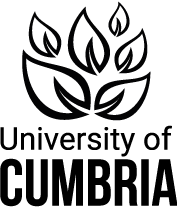 UNIVERSITY OF CUMBRIA

COURSEWORK REASSESSMENT REQUIREMENT Module Code:                                        HPRO5005-PEPB1 (Furness College)                Module Title:                                            Ensuring Project QualityTutor:                                                     Ian Walmsley                                                      (Module Leader Iain McKend)Title of the item of work:                                                                        Exam AssessmentWordage:                          Max wordcount 250 Words per question                                                               (10% variance allowed per question)                                               See detail belowDetails and Criteria: Exam format: Arrangements as detailed for the original exam assignmentExam to be taken in week beginning 29 Apr 2024 at time to be confirmed with Tutor.Submission to Turnitin link under Furness College arrangements.4 Questions – each carrying 25% of marks90 Minutes’ durationRelatable in-text referencing; full reference list not required.Submission to Turnitin link under Furness College arrangements.The exam tests Learning Objectives 1, 2 and 3 which are:Learning Objective 1.   Apply the concepts of quality to the specific context of projects and project managementLearning Objective 2.  Differentiate between aspects of quality management such as planning, assurance, control and improvementsLearning Objective 3. Apply the principles of quality management to a given scenario Instructions:Attempt all questions, noting the word-count limit (10% allowed on each question; text beyond this limit will not be marked and may incur a penalty).The Exam is ‘open book’.   Note that the University of Cumbria academic regulations regarding plagiarism, copying and use of AI apply throughout.  (Word spellchecker and the ‘Grammarly’ programme may be used).Referencing/Citation, with ‘in-text’ accreditation, is encouraged (for all questions, as are relevant examples) but you are primarily expected to complete this assessment in your own words.The response is to be composed in word-processed text form; blocks of text pasted in image form will not be accepted.Diagrams are permitted; word-count includes table contents, less title/headingsSUBMISSION DATE AS PER STUDENT PORTAL(Please tick as appropriate below - must be completed)To be submitted via Turnitin on completion and under arrangements made with the Tutor before 16:59 on 3rd May 2024. Use the resubmission link in the assessment tab of the module.To be submitted through the Virtual Learning Environment as detailed above, in accordance with instructions given by the course team.
